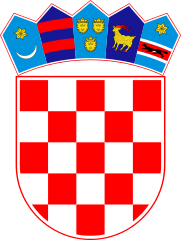 KLASA: 024-02/23-02/50URBROJ: 2178-2-03-23-1Bebrina, 30. kolovoza 2023. godineNa temelju članka 14. stavka 1. Zakona o predškolskom odgoju i obrazovanju ("Narodne Novine" broj 10/97, 107/07, 94/13, 98/19 i 57/22) i članka 32. Statuta općine Bebrina („Službeni vjesnik Brodsko-posavske županije“ broj 02/2018, 18/2019 i 24/2019 i „Glasnika Općine Bebrina“ broj 01/2019, 02/2020 i 4/2021) Općinsko vijeće općine Bebrina na svojoj 13. sjednici održanoj 30. kolovoza 2023. godine donosiPLAN MREŽE DJEČJIH VRTIĆA NA PODRUČJU OPĆINE BEBRINA UVODČlanak 1.Planom mreže dječjih vrtića na području Općine Bebrina (dalje u tekstu:Plan mreže) utvrđuju se ustanove predškolskog odgoja i obrazovanja koje obavljaju i provode program odgoja, obrazovanja, zdravstvene zaštite, prehrane i socijalne skrbi za djecu rane i predškolske dobi, te razvoj mreže dječjih vrtića na području Općine Bebrina.Članak 2.Općina Bebrina ima pravo i obvezu odlučivati o potrebama i interesima građana na svom području za organiziranjem i ostvarivanjem programa predškole te radi zadovoljavanja tih potreba osnivati dječje vrtiće, te provoditi program predškole.Prava i obveze iz prethodnog stavka ovog članka ostvaruju se organiziranjem provedbe programa predškole za djecu s područja Općine Bebrina i financiranjem sukladno planiranim sredstvima u Proračunu Općine Bebrina.PLAN MREŽE DJEČJIH VRTIĆAČlanak 3.Na području Općine Bebrina djelatnost predškole provodi predškolska ustanova Dječji vrtić „Ivančica Oriovac“ iz Oriovca, Luke Ilića bb, 35 250 Oriovac. Program predškole provodit će se u trajanju od minimalno 150 do maksimalno 250 sati.Članak 4.Mrežu dječjih vrtića na području Općine Bebrina čini dječji vrtić naveden u članku 3. ovog Plana.Odlukom Općinskog vijeća Općini Bebrina dana je suglasnost za provedbu ulaganja u izgradnju i opremanje dječjeg vrtića na području općine Bebrina u naselju Kaniža, a radi  omogućavanja obavljanja djelatnosti skrbi o djeci rane i predškolske dobi, te predškolskog odgoja i obrazovanja i programa predškole.Članak 5.Općina Bebrina sufinancira program vrtića isplatom naknade za djecu s područja Općine Bebrina koja pohađaju program vrtića.  ZAVRŠNE ODREDBEČlanak 6.Ovaj Plan mreže može se dopunjavati osnivanjem novih dječjih vrtića u skladu sa zakonom kojim se uređuje predškolski odgoj i obrazovanje te Državnim pedagoškim standardom predškolskog odgoja i naobrazbe odnosno otvaranjem novih područnih objekata dječjih vrtića, uključujući i njihovo proširivanje.Članak 7.Ovaj Plan mreže dostavit će se Brodsko-posavskoj županiji, a u svrhu usklađivanja Plana mreža dječjih vrtića Brodsko-posavske županije. Članak 8.Danom stupanja na snagu ovog Plana mreže prestaje važiti Plan mreže dječjih vrtića („Glasnik Općine Bebrina“ broj 1/2023).Članak 9.Ovaj Plan stupa na snagu osmog dana od dana objave u „Glasniku Općine Bebrina“.OPĆINSKO VIJEĆE OPĆINE BEBRINAPREDSJEDNIK OPĆINSKOG VIJEĆA _________________________________________                                                                                       Mijo Belegić, ing.Dostaviti:Glasnik Općine BebrinaBrodsko-posavska županijaNadležno ministarstvoPismohrana. 